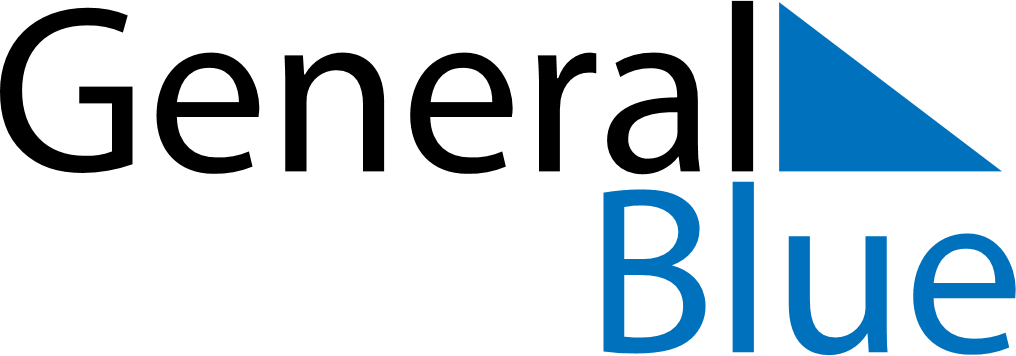 March 2027March 2027March 2027GuamGuamSUNMONTUEWEDTHUFRISAT123456Guam History and Chamorro Heritage Day789101112131415161718192021222324252627Good Friday28293031Easter Sunday